475 E.nst Waterfront Drive Homestead, PA l 5120 (412} 394-5700W\\'\\:aiu3.net, I QI•UAIU Transition Memorandum of UnderstandingThe Allegheny Intermediate Unit Head Start and Pre-K Counts Programs, in partnership with theTrying Together a United W	PA, agree to support best practices in transit.io.n to kindergarten with the	,	•	1(2..C.		School District in the 2023._2024, nd_ 024- ,o .5 school years.During the 2023-2024 school year, districts plan and implement transition activities that welcome and support children and families to the 2024-2025 school year:2023-2024: Create plan, implement registration events, register students2024-2025: Welcome new students and families, transition events, report enrollment numbersThis MOU fulfills the HiS! and state and federal requirements for kindergarten transition under the Every Student Succeeds Act/Title I. This MOU will be revisited and updated annually.AIU Best Practice Deliverables Include:Hosting and participating in HiS! Leadership monthly meetingsHosting HiS! Kindergarten Transition EventsPromoting early and on-time K registrationLearning about and supporting school transition plansSending pertinent kindergarten information to the receiving schools with parent permissionDistributing checks to school districts who meet the deliverablesSchool District Best Practices Deliverables Include:The continuation of a school district Transition TeamThe timely signing of this MOUThe timely submission of a written school district Transition PlanImplementation of the Transition PlanPromoting early and on-time K registrationThe timely submission of K registration data that provides information for those who register for kindergarten early (by June 30), on time (by the first day of school), and as of October 31 when there should be.full registration numbers availableThe coriimuni'c:at!9n1_Witf!.,y ur dJ rict s.Titlt _,rIep that th MQ is co111ple!e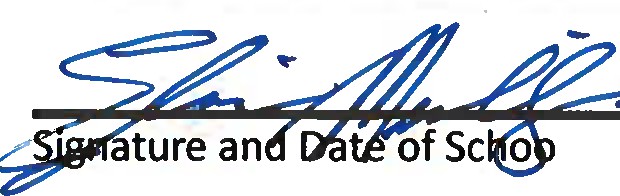 Signature and Date of School Board Representative (SY 2023-2024, 2024-2025)Signature and Date of AIU Representative (SY 2023-2024, 2024-2025) Revised 1/19/2024" .,LEASE AGREEMENTTHIS LEASE AGREEMENT (hereinafter referred to as the "Agreement") is made by and between SHALER AREA SCHOOL DISTRICT with offices located at 1500 Burchfield Road, Allison Park, PA. Allegheny County, herein referred to as "Lessor"ANDALLEGHENY INTERMEDIATE UNIT with a main office located at 475 East Waterfront Drive, Homestead, PA 15120, on behalf of its PRESCHOOL EARLY INTERVENTION Program hereinafter referred to as the "Lessee".W IT N E S S ET H:Premises: Lessor hereby leases to Lessee the exclusive use of the following property hereinafter referred to as the "Premises":Room #213 and internal restroom, totaling 1,025 Sq. ft., located at Scott Primary School, 705 Scott Avenue, Glenshaw, PA 15116Common Areas: Lessor hereby grants to Lessee, for the benefit of Lessee and its employees, suppliers, shippers, contractors, customers, and invitees, during the term of this Agreement, the non-exclusive right to use, in common with others entitled to such use, the common areas as they exist from time to time, subject to any rights, powers, and privileges reserved by Lessor under the terms hereof.Term and Termination: This Agreement shall commence on July 11 2024, and remain in effect until midnight of June 30, 2027, unless otherwise terminated in accordance with the terms contained herein. Either party may terminate the Agreement at any time during the term by giving ninety (90) days' written notice to the other party. Absent a notice of termination, in the event Lessee remains in possession of the property for any period after the expiration of the Agreementterm a new month-to-month tenancy shall be created subject to the same terms and conditions of-this agreement and at the monthly rental rate stated in Section 3, unless otherwise agreed by the >' parties in writing. Such month-to-month tenancy shall be terminable on thirty (30) days' notice by either Party or on longer notice if required by law.Rent: In consideration of Lessor's promise to lease the Premises and mutually dependent thereon, Lessee promises to pay Lessor the amount of Thirty-One Thousand, Eight Hundred, Twenty-Four, and 00/100 ($31,824.00) Dollars payable in Twelve (36) installments of EightHundred, Eighty-Four, and 00/100 ($884.00) Dollars beginning on or before July 1, 2024, and on or before the first of each successive month thereafter, unless the Agreement is sooner terminated. It is understood by the parties hereto that upon giving proper notices of termination as provided in Paragraph 2, the Lessee's obligation to make the monthly installments shall cease as of the date of termination.Utilities: Provision of utilities for the leased premises shall be the responsibility of the individual parties as follows:*In the event that Internet Connectivity is Lessee's responsibility, Lessor shall provide reasonable accommodation and assistance in meeting any installation requirements.,,..-	...Alterations: Subject to Lessor's approval, Lessee may, at Lessee's sole cost and expense, make any reasonable alteration to enable it to effectively carry out the purpose of its program.Furniture: Lessee shall be entitled to use the furniture presently within the leased premises and shall be allowed to bring in additional furniture as needed.Building and Utility Maintenance: Lessor promises to keep and maintain drainage, water heater, air conditioning, heating, and other related equipment (if applicable), electrical wiring, any and all roof repairs and maintenance, grass cutting, snow removal and keeping the structure of the building in good condition during the term of this Agreement and any renewals hereof; provided, however, that any maintenance or repairs which are the result of damages caused by Lessee's use of the premises shall be paid for by the Lessee, normal wear and tear excepted.Insurance: Lessee shall purchase and maintain adequate liability insurance on the Premises to fully protect Lessor's interest in the Premises and to cover any liability or obligations for which Lessor might become liable as a result of Lessee's activities.In addition, it is understood and agreed that Lessor shall have no obligation to purchase and maintain any insurance on the Premises to protect Lessee's interest in the Premises or to cover any obligation for which Lessee might become liable as a result of Lessee's activities.Personal Injury and Property Damage. Lessee shall be responsible for any injury or damage to any person or to any property at any time on the Premises that is caused by the negligence or intentional acts of Lessee or its employees or agents, likewise Lessor shall be responsible for any injury or damage to any person or to any property at any time on the Premises caused by the negligence or intentional acts of Lessor or its employees or agents.Entire Agreement: This agreement represents the entire understanding of the partiesand there are no representations, covenants, or conditions that are not herein set forth and any•amendment hereto shall be in writing and executed by the parties hereto.,..·"'Applicable Law: This Agreement shall be interpreted by and under the laws of the >Commonwealth of Pennsylvania.IN WITNESS WHEREOF, the parties have signed this Agreement on the dates shown below, intending to be legally bound hereby.ALLEGHENY INTERMEDIATE UNITBy:	President, Board of Directors Attest:By:	Secretary, Board of DirectorsDate:	SHALER AREA SCHOOL DISTRICTBy:	(NAME, TITLE)Date:	UtilityLessorLesseeElectricityXGas/HeatXSewageXWaterXGarbage RemovalXJanitorial ServicesXBroadband	Internet Connectivity INetwork Access*X